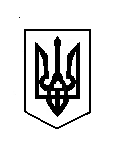 УКРАЇНА ВЕРБСЬКА СІЛЬСЬКА РАДАДУБЕНСЬКОГО РАЙОНУ РІВНЕНСЬКОЇ ОБЛАСТІХХІІІ сесія VIIІ скликанняР І Ш Е Н Н Я 02 травня 2022 року						                       №  834Про затвердження Тимчасового положення про резервний фонд бюджету Вербської сільської ради в умовах воєнного стануРозглянувши Тимчасове положення про резервний фонд бюджету Вербської сільської ради в умовах воєнного стану, керуючись статтею 24 Бюджетного кодексу України та Постановою Кабінету Міністрів України від 01 березня 2022 року № 175 «Тимчасовий порядок виділення та використання коштів з резервного фонду бюджету в умовах воєнного стану», відповідно до Закону України «Про місцеве самоврядування в Україні», за погодженням з постійними комісіями сільської ради, сільська радаВИРІШИЛА:Затвердити Тимчасове положення про резервний фонд бюджету Вербської сільської ради в умовах воєнного стану, що додається.2. Зупинити до припинення чи скасування воєнного стану дію Положення про резервний фонд бюджету Вербської сільської ради, затвердженого рішенням двадцять третьою сесії VIII скликання Вербської сільської ради від 02 травня  2022 року № 833 «Про затвердження Положення про резервний фонд бюджету Вербської сільської ради». 3. Контроль за виконанням цього рішення покласти на постійну комісію з питань планування, фінансів, бюджету, соціально-економічного розвитку, інвестицій  та міжнародного співробітництва (Аркадій СЕМЕНЮК).Сільський голова                                                         Каміла КОТВІНСЬКАДодаток до рішення Вербської сільської ради  02 травня 2022 року №  834ТИМЧАСОВЕ ПОЛОЖЕННЯпро резервний фонд бюджету Вербської  сільської  радив умовах воєнного стануЦе Тимчасове положення про резервний фонд бюджету Вербської сільської ради в умовах воєнного стану (далі - Положення) встановлює процедури, пов’язані з виділенням та використанням коштів резервного фонду бюджету сільської ради в умовах воєнного стану.  Виділення коштів з резервного фонду бюджету сільської ради в умовах воєнного стану здійснюється за рішенням виконавчого органу Вербської сільської ради.У рішенні виконавчого органу визначаються:головний розпорядник бюджетних коштів, якому виділяються кошти з резервного фонду бюджету сільської ради;напрям використання коштів з резервного фонду бюджету сільської ради;обсяг коштів, що виділяються з резервного фонду бюджету сільської ради;код програмної класифікації видатків та кредитування бюджету відповідно до напряму використання коштів резервного фонду бюджету сільської ради та інші умови (щодо виділення,/ використання, ведення обліку, звітності) у разі необхідності.Після прийняття рішення про виділення коштів з резервного фонду бюджету сільської ради:головний розпорядник бюджетних коштів повідомляє фінансовому відділу Вербської сільської ради коди економічної класифікації видатків та кредитування бюджету і відповідні обсяги коштів згідно із зазначеним рішенням;фінансовий відділ Вербської сільської ради під час визначення бюджетної програми з резервного фонду бюджету сільської ради закріплює за нею коди програмної та функціональної класифікації видатків і кредитування бюджету, визначеного зазначеним рішенням;фінансовий відділ Вербської сільської ради вносить у встановленому порядку зміни до розпису бюджету Вербської сільської ради на 2022 рік.Сільський голова                                             Каміла КОТВІНСЬКА